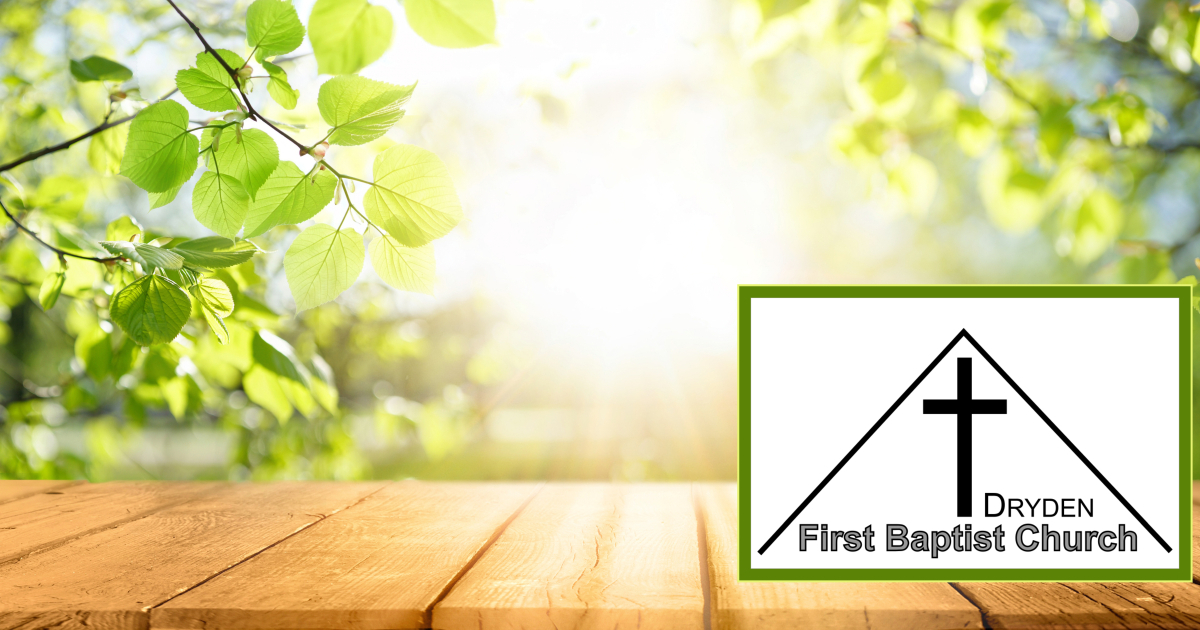 Coming Up...May 21 – 1 Peter 3:18-20May 28 – 1 Peter 3:21-22Meet and Greet from 10:00-10:20am has been going great!  Come visit and meet some of the new people at Church!On the Calendar:May 14 (Sun) @ 7:00pm - Watoto at Dryden Full Gospel ChurchMay 14 (Sun) @ 3:30pm - Princess Court Service (Contact: Gord Robinson)May 17 (Wed) @ 7:30am - Men’s Bible StudyMay 17 (Wed) @ 7:00pm - Evening Prayer & Bible StudyMay 19 (Fri) @ 1:00pm - Church Revitalization MeetingMay 19 (Fri) @ 7:00pm - Fired Up FridayMay 20 (Sat) @ 8:30am - Men's Prayer TimeMay 21 (Sun) @ 10:00am - Meet and Greet! May 21 (Sun) @ 6:30pm - Freedom Church (Adult and Teen Challenge)May 27 (Sat) @ 1:00pm - Ladies' Fellowship and Bible Study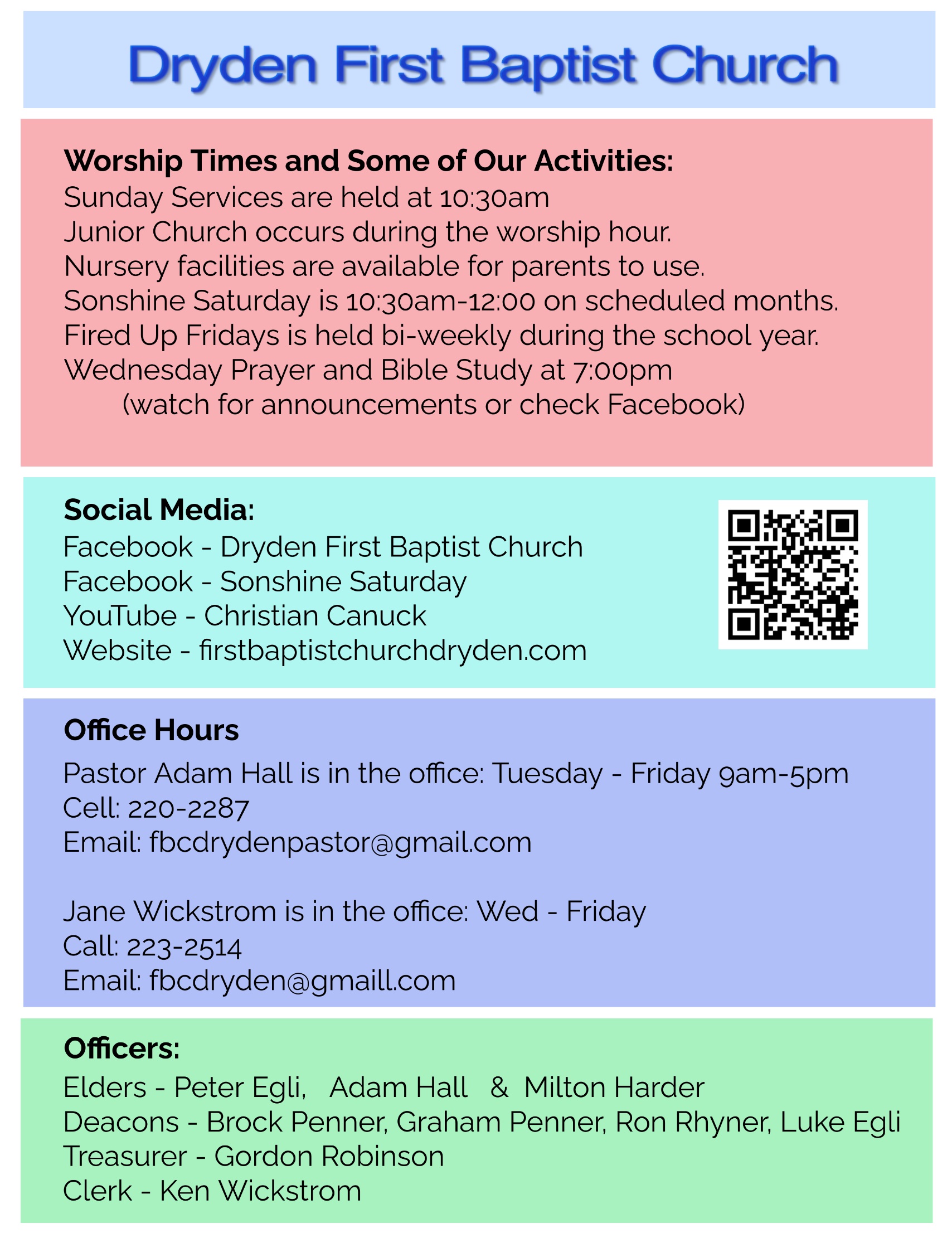 Sermon OutlineDefending Your Faith Even If You Suffer: 1 Peter 3:13-17Pastor Adam Hall      Dryden First Baptist Church      May 14, 20231 Peter 3:13-17  ESV13 Now who is there to harm you if you are zealous for what is good? 14 But even if you should suffer for righteousness' sake, you will be blessed. Have no fear of them, nor be troubled, 15 but in your hearts honor Christ the Lord as holy, always being prepared to make a defense to anyone who asks you for a reason for the hope that is in you; yet do it with gentleness and respect, 16 having a good conscience, so that, when you are slandered, those who revile your good behavior in Christ may be put to shame. 17 For it is better to suffer for doing good, if that should be God's will, than for doing evil.Introduction and Reviewa) the easy way outb) Peter wants to prepare us for sufferingc) Peter wants us to prepare a defensed) Peter exhorts these christianse) Peter calls out three groupsi) 1 Peter 2:13-17 – Peter exhorts the Christians to be subject to the emperorii) 1 Peter 2:18-20 – Peter exhorts Christian servants to be subject to their masters iii) 1 Peter 3:1-7 – Peter exhorts wives to be subject to their own husbandsf) Living With Suffering1) (3:13-14) Blessed Because of Suffering(3:13) Now who is there to harm you if you are zealous for what is good?a) what is the good life?- 1 Peter 2:11-12 - 1 Peter 2:13-17 - 1 Peter 2:18-20 - 1 Peter 3:1-7 - 1 Peter 3:8 - 1 Peter 3:9 1 Peter 2:23 When he was reviled, he did not revile in return; when he suffered, he did not threaten, but continued entrusting himself to him who judges justly. (3:14) But even if you should suffer for righteousness' sake, you will be blessed.b) suffering will comeMatthew 5:10 "Blessed are those who are persecuted for righteousness' sake, for theirs is the kingdom of heaven. Have no fear of them, nor be troubled, c) trust in the LordLuke 12:4-5 "I tell you, my friends, do not fear those who kill the body, and after that have nothing more that they can do. 5 But I will warn you whom to fear: fear him who, after he has killed, has authority to cast into hell. Yes, I tell you, fear him! 2) (3:15-16) Be Ready to Witness(3:15) but in your hearts honor Christ the Lord as holy, a) honour the Lord as holy with your whole beingRevelation 5:12 saying with a loud voice, "Worthy is the Lamb who was slain, to receive power and wealth and wisdom and might and honor and glory and blessing!" Matthew 6:9 Pray then like this: "Our Father in heaven, hallowed be your name. b) the Word and the Holy Spirit remind and teachalways being prepared to make a defense to anyone who asks you for a reason for the hope that is in you; c) repentant people have HOPE!1 Peter 1:21 who through him are believers in God, who raised him from the dead and gave him glory, so that your faith and hope are in God. yet do it with gentleness and respect,d) how we are to speak of Jesusi) we are to share our hope with gentleness ii) we also are to share our hope with respect or in the fear of the Lord (3:16) having a good conscience, so that, when you are slandered, those who revile your good behavior in Christ may be put to shame.e) conscience, obedience, and shame3) (3:17) Better to Suffer for Good(3:17) For it is better to suffer for doing good, if that should be God's will, than for doing evil. a) suffering is according to His will and for His glory1 Peter 4:19 Therefore let those who suffer according to God's will entrust their souls to a faithful Creator while doing good. Acts 21:14 And since he would not be persuaded, we ceased and said, "Let the will of the Lord be done." Application 1) Look to the Suffering of Jesus Christ a) be reminded of the sufferings of Jesus1 Peter 3:18 For Christ also suffered once for sins, the righteous for the unrighteous, that he might bring us to God, being put to death in the flesh but made alive in the spirit,b) reflect on the benefits of the sufferings of ChristIsaiah 53:4-6 Surely he has borne our griefs and carried our sorrows; yet we esteemed him stricken, smitten by God, and afflicted. 5 But he was pierced for our transgressions; he was crushed for our iniquities; upon him was the chastisement that brought us peace, and with his wounds we are healed. 6 All we like sheep have gone astray; we have turned-- every one-- to his own way; and the LORD has laid on him the iniquity of us all. c) Jesus heals the rift between man and God 2) Christian, Be Prepared to Give a Defence of the Gospela) there will be opportunitiesb) give the reason for hopec) prepare yourselfJohn 3:16 "For God so loved the world, that he gave his only Son, that whoever believes in him should not perish but have eternal life. Romans 3:21-25 But now the righteousness of God has been manifested apart from the law, although the Law and the Prophets bear witness to it-- 22 the righteousness of God through faith in Jesus Christ for all who believe. For there is no distinction: 23 for all have sinned and fall short of the glory of God, 24 and are justified by his grace as a gift, through the redemption that is in Christ Jesus, 25 whom God put forward as a propitiation by his blood, to be received by faith. This was to show God's righteousness, because in his divine forbearance he had passed over former sins Next Sunday’s text: 1 Peter 3:18-20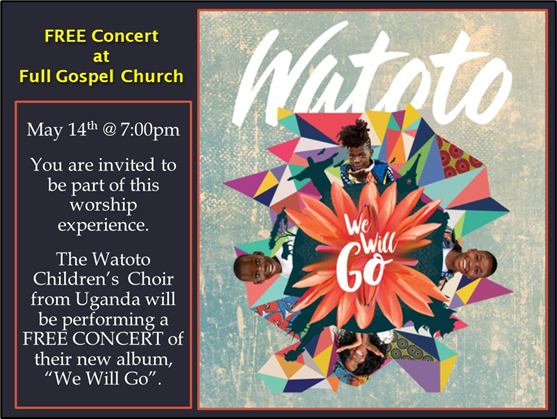 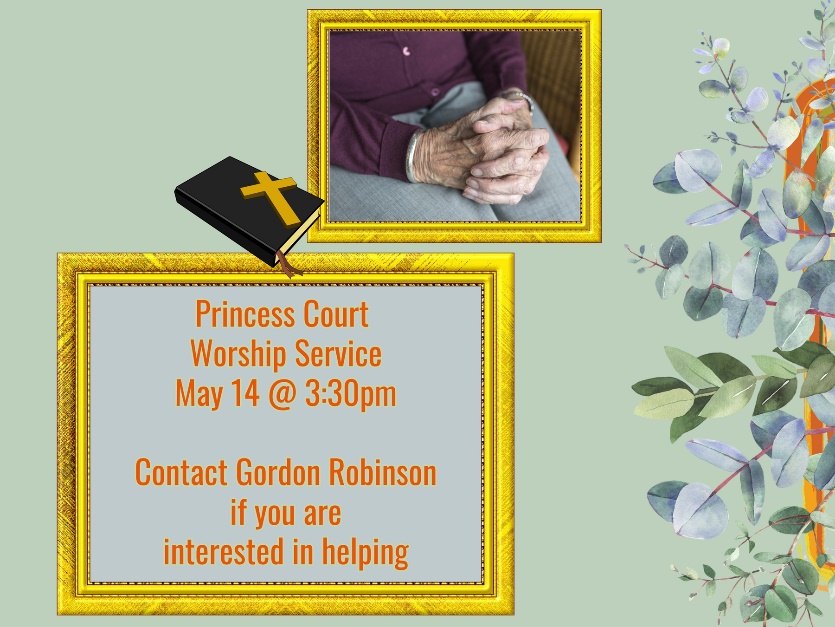 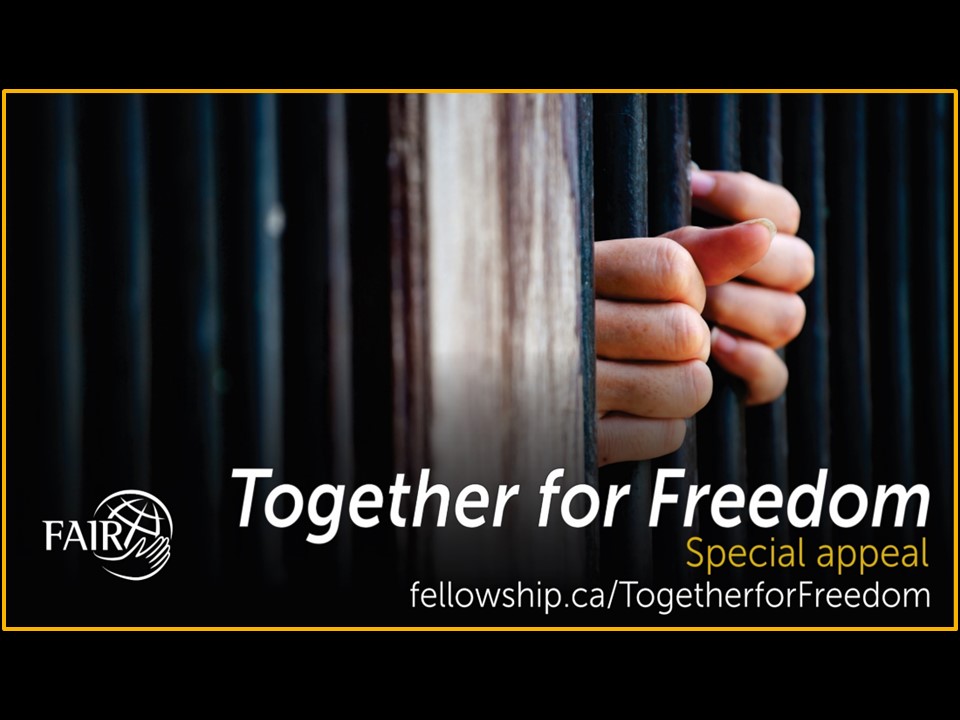 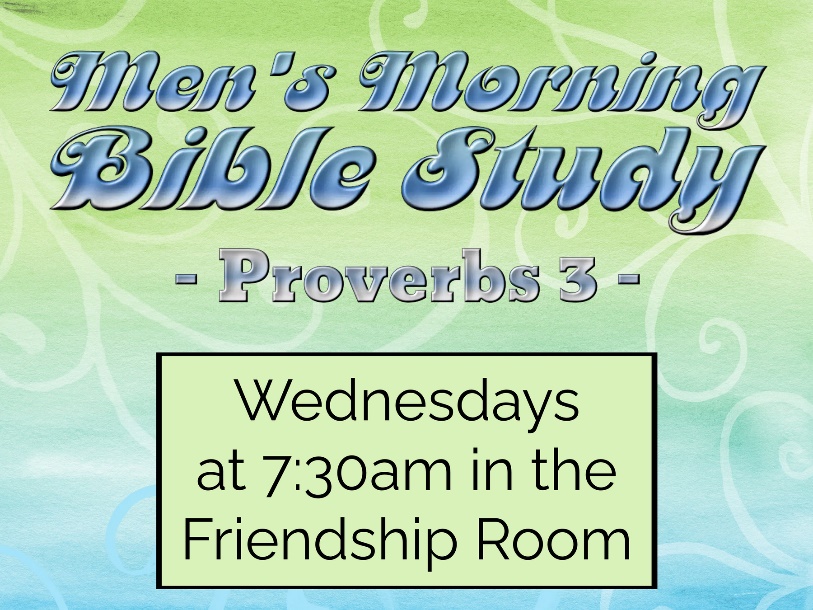 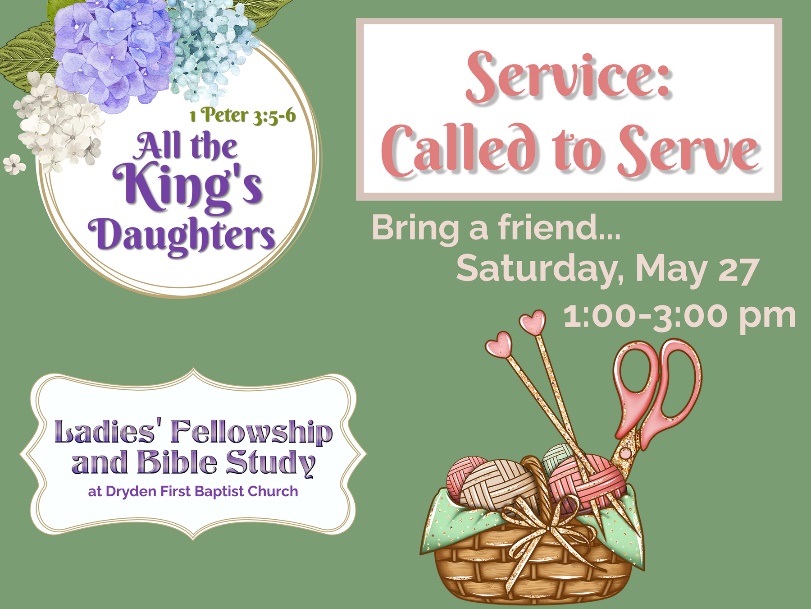 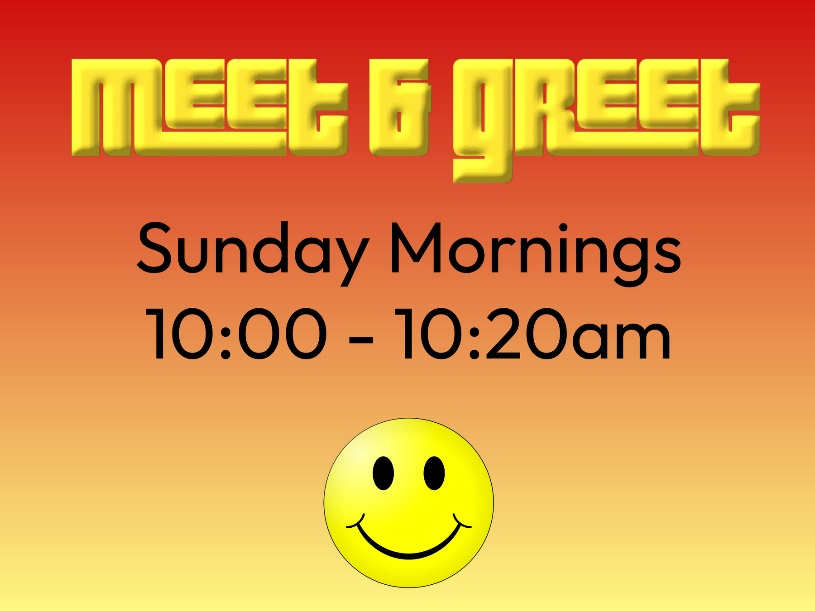 